 Ava 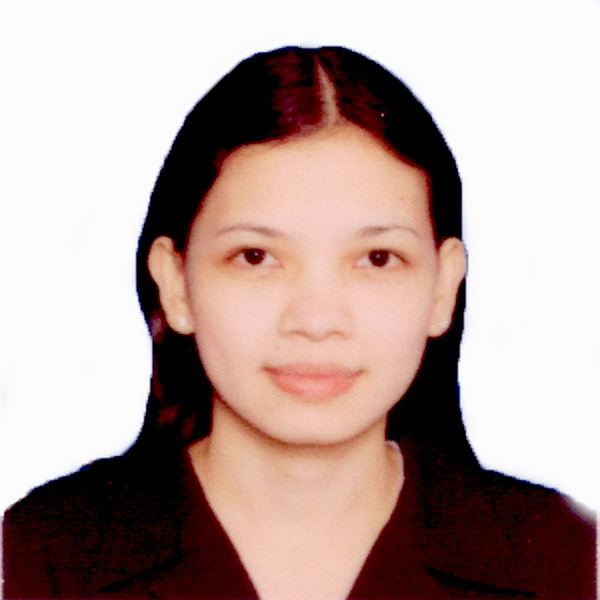 Ava.357912@2freemail.com Dedicated hard working skilled RN, can work under a minimal supervision. Excellent working attitude,                         highly motivate and fast learner.OBJECTIVEAs an experienced nurse I would like to join a medical center/ hospital that offers me a constructive and challenging work environment for enhancing my nursing skills and contribute in reaching optimal healthcare standardsLICENSEHAAD-RN (Health Authority Abu Dhabi) with (September 2017)Registered Nurse with issued by the Professional Regulation Commission, Manila, Philippines             Issued on: 03 November 2006Enrolled Nurse with, issued by Singapore Nursing Board             Issued on: 21 August 2009    PROFESSIONAL EXPERIENCE	Name of Employer:		Emirates French Hospital (October 2015- February 2017)	Position:			Registered Nurse (Dental)Address:			Corniche Road Nahda Tower Abu Dhabi UAEName of Employer:   		Royal Care Medical Center (September 2013- September 2015)Position:			Registered Nurse (OPD- Dental)Address:			Old Empost Building Al Yahar North Al Ain UAEName of Employer:   		Holy Angel Lying-In Clinic (May 2012- January 2013)Position:			Staff NurseAddress:			J.P. Laurel St. Nasugbu, Batangas Philippines 4231Name of Employer:	             Alexandra Hospital (July 2010- March 2012)Position: 			Enrolled Nurse   Address: 			378 Alexandra Road Singapore 159964Unit/ Department:		Emergency Medicine Department Name of Employer: 	             National University Hospital (August 2009-June 2010)Position:			Enrolled NurseAddress:			5 Lower Kent Ridge Road Singapore 119074Unit/ Department:		Emergency Medicine DepartmentName of Employer: 	             Capitol Medical Center (May 2007-July 2009)Position:			Staff NurseAddress:			Scout Magbanua cor Panay Avenue Quezon City Philippine             Unit/ Department:		OR-DR Department (including labor room and recovery room)  TRAININGS/ SEMINARS ATTENDEDTitle:			Basic Cardiac Life SupportAddress:		Abu Dhabi UAEConducted by:		Safety First Medical ServicesInclusive Dates:		 September 2016- September 2018Title:			Trauma Essential and Trauma CareAddress:		Dubai Healthcare CityConducted by:		Eduscope International ZZ20588Inclusive Dates:		 18 March 2016Title:			Triage CourseAddress:		NMC Hospital Conference Hall Abu DhabiConducted by:		Eduscope International ZZ20588Inclusive Dates:		 22November 2015Title:			Infection Control in Medical and Dental PracticeAddress:		Emirates Institute for Banking and Financial Studies (EIBFS) Abu DhabiConducted by:		Al Salam Group of Dental CentersInclusive Dates:		 21 November 2014Title:			Womens Health: Thrombophilia Complications in PregnancyAddress:		Al Ain Rotana Hotel, Abu Dhabi UAEConducted by:		Proficiency Healthcare DiagnosticInclusive Dates:		19 November 2014Title:			Intravenous TherapyAddress:		P.O. Box 505129 Dubai UAEConducted by:		Eduscope International ZZ20588Inclusive Dates:		 28 March 2014Title:			Intravenous Therapy TrainingAddress:                           P.O. Box 505129 Dubai UAEConducted by:                  Eduscope International ZZ20588Inclusive Dates:                28 March 2014EDUCATIONAL BACKGROUND                                                          School                                                          Year AttendedTertiary Level		   Perpetual Help College of Manila                               2004-2005                                            Bachelor of Science in Nursing		                                            Sampaloc Manila Philippines                               Bachelor of Science in Nursing                                  2001-2004                                             Centro Escolar University                               Mendiola, Manila PhilippinesSecondary Level	   Nasugbu Institute                                                        1997-2001	                 J.P. Laurel St. Nasugbu, BatangaPrimary Level               	   Wawa Elementary School                                          1991-1997		                 J.P. Laurel St. Wawa Nasugbu, Batangas		                 Philippines 4231   I hereby certify that the above information is true and correct to the best of my knowledge and belief.